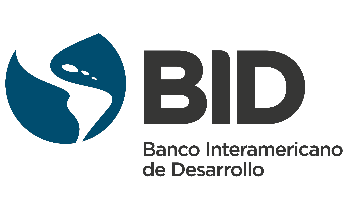 FORMULARIOS PARA LA SELECCIÓN Y CONTRATACIÓN DE CONSULTORES INDIVIDUALESFMP/CBOv. julio de 2018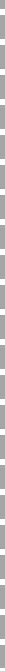 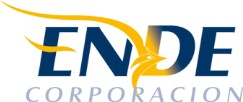 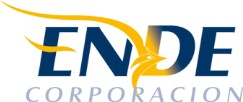 DOC-3FORMULARIO 1 – HOJA DE VIDALuego de examinar la documentación del concurso, la cual declaro aceptar y conocer, presento mi Postulación para realizar el servicio de consultoría de acuerdo con las características, requerimientos y plazos detallados en los Términos de Referencia.Para el efecto a continuación, mi hoja de vida debidamente firmada en el formato establecido por el Contratante, con los respaldos solicitados.FORMACIÓN PROFESIONAL. [Máximo 20 puntos]EXPERIENCIA. 5EXPERIENCIA GENERAL. [Máximo 30 puntos]EXPERIENCIA ESPECÍFICA. [Máximo 50 puntos] 3	Indicar el que corresponda, por ejemplo, licenciatura, técnico superior, técnico medio etc.4	Indicar el que corresponda, por ejemplo, Economía, Ingeniería, Derecho, Medicina, etc.5	La experiencia profesional será evaluada a partir de la obtención del primer título profesional y el OE podrá verificar este requisito exigiendo el simple diploma. (El OE deberá adecuar esta instrucción para el caso de personal no profesional)OTROS CONOCIMIENTOS Y DESTREZAS.6	Para determinar el número de meses a la fecha de presentación de la postulación se restará la de obtención del título y el resultado se dividirá por 30.7	Para determinar el número de meses a la fecha final se restará la de inicio y el resultado se dividirá por 30.REFERENCIAS LABORALES.Detalle las referencias labores correspondientes a las tres últimas instituciones donde trabajó:DECLARACIÓN.Declaro la veracidad de toda la información proporcionada y autorizo mediante la presente, a suministrar al BID y/o a los representantes autorizados del Contratante, toda la documentación/información relacionados con la presentación de esta Postulación, que se requiera para su revisión.Declaro cumplir y conocer las previsiones en cuanto a: i) Elegibilidad (Anexo A y B), ii) Conflicto de Interés (AnexoA) y iii) Prácticas Prohibidas del Banco Interamericano de Desarrollo (Anexo C), las cuales están disponibles en el sitio virtual del Banco.Entiendo y reconozco que ustedes no están obligados a aceptar esta Postulación ni otra que puedan recibir, y que la selección del consultor para el servicio motivo del presente concurso, se basará en la mejor calificación de antecedentes académicos y de experiencia. Mantengo mi postulación por el plazo de 60 días calendario.Firma del Postulante: FIRMAR Nombre del Postulante: Detallar NIT: Detallar el NIT válido y activo Fecha: Indicar* La falta de firma del postulante es un factor de inhabilitación.CERTIFICACIÓN DE ELEGIBILIDAD Y DE INTEGRIDAD CONSULTORES INDIVIDUALES[A ser firmado y entregado por el CONSULTOR que resulte seleccionado.El presente certificado es un documento integrante del CONTRATO)Con el fin de cumplir los REQUISITOS DE ELEGIBILIDAD y de INTEGRIDAD para la contratación como consultor individual, INTERNACIONAL o NACIONAL, en Proyectos (o Programas) financiados por el Banco Interamericano de Desarrollo (en adelante el Banco), CERTIFICO QUE:Soy ciudadano o residente permanente "bona fide" del siguiente país miembro del Banco: IndicarMantendré al mismo tiempo un solo contrato a tiempo completo financiado con recursos del Banco y en el caso de que mantenga más de un contrato a tiempo parcial financiado con recursos del Banco, solo facturaré a un Proyecto (o Programa) por tareas desempeñadas en un solo día.Si hubiera sido miembro del personal del Banco dentro de los dos últimos años anteriores a la fecha de mi contrato de consultoría, no participé directa y principalmente en la operación a la que se encuentra vinculada la contratación de los servicios de consultoría objeto de este contrato.Proporcionaré asesoría imparcial y objetiva y no tengo conflictos de interés para aceptar este contrato.No tengo una relación de trabajo o de familia con algún miembro del personal de la entidad contratante ni del personal del Prestatario, del Organismo Ejecutor del Proyecto o del Beneficiario de una Cooperación Técnica que esté directa o indirectamente involucrado de cualquier manera con: (i) la preparación de los Términos de Referencia (TR) de este contrato; (ii) el proceso de selección de dicho contrato; o (iii) la supervisión de dicho contrato.Si fuera funcionario del gobierno o servidor público declaro que: (i) estoy con licencia sin goce de sueldo durante el plazo de ejecución de este contrato ; (ii) no he trabajado en la entidad contratante, en el Prestatario, Organismo Ejecutor o Beneficiario de una Cooperación Técnica durante el periodo de Indicar (indicar expresamente el plazo) inmediatamente anterior al periodo en que comenzó la licencia; y (iii) mi contratación no genera un conflicto de intereses de acuerdo con el párrafo 1.9 de las Políticas para la Selección y Contratación de Consultores financiados por el BID.Mantendré los más altos niveles éticos y no realizaré ninguna de las acciones que constituyen Prácticas Prohibidas definidas en las Políticas para la Selección y Contratación de Consultores financiados por el BID, las cuales declaro conocer, y no he sido declarado inelegible para participar en contratos financiados por otras Instituciones Financieras Internacionales que han suscrito acuerdos con el Banco para el reconocimiento recíproco de sanciones. Si se comprueba, de acuerdo con el procedimiento de sanciones del Banco, que durante el proceso de mi contratación, he incurrido en prácticas prohibidas, el Banco podrá adoptar una o más de las siguientes medidas:Emitir una amonestación;Informar a la entidad contratante, Prestatario, Organismo Ejecutor o Beneficiario de una Cooperación Técnica o a las autoridades del país encargadas de hacer cumplir las leyes, los resultados del procedimiento para que tome(n) las medidas apropiadas;Rechazar mi contratación; yDeclararme inelegible, de forma temporal o permanente, para ser contratado o subcontratado por terceros elegibles, con recursos del Banco o administrados por el Banco.QUEDA ENTENDIDO QUE CUALQUIER INFORMACIÓN FALSA O EQUÍVOCA QUE YO HAYA PROVEÍDO EN RELACIÓN CON ESTOS REQUERIMIENTOS DE ELEGIBILIDAD Y DE INTEGRIDAD QUE CONSTAN DE ESTA CERTIFICACIÓN Y DE LAS POLÍTICAS DEL BANCO, TORNARÁ NULO Y SIN EFECTO ESTE CONTRATO Y NO TENDRÉ DERECHO A REMUNERACIÓN O INDEMNIZACIÓN ALGUNA, SIN PERJUICIO DE LAS ACCIONES O SANCIONES QUE EL BANCO PUDIERA ADOPTAR DE ACUERDO CON SUS NORMAS Y POLÍTICAS.FIRMA: Indicar NOMBRE: Indicar FECHA: IndicarEmpresa Nacional deElectricidadPrograma de ElectrificaciónRural II (BO-L1117)Contrato de Préstamo N°3725/BL-BOCONSULTOR INDIVIDUAL DE LINEA “FISCAL DE OBRA 4 DEL PROGRAMA DEELECTRIFICACIÓN RURAL II (BO-L1117) SUBCOMPONENTE I.1 PER II-152-IC-CI-
CP-BID-ENDE-DISTR-2020-014    CUCE: 20-0514-00-1068864-1-1Cochabamba, 06 de octubre de 2020Nombres y Apellidos:Lugar y Fecha de Nacimiento:Nacionalidad:N° Cédula de Identidad o Pasaporte y lugar de expedición:Dirección:Teléfono:Correo Electrónico:Estudios realizadosEspecialidad o ÁreaEntidad Educativa/ UniversidadFecha de Emisión del Título (Mes/Año)Requisitos y Criterios establecidos por el ContratanteTítulo de Grado… 3… 4-  Título en Provisión Nacional  a nivel Licenciatura en ingeniería eléctrica o electromecánica. (Requisito habilitante)Otros seminarios, cursos, talleres, etc., relacionados con la consultoría- Otros cursos o seminarios o talleres  relacionados con la consultoría3 puntos por cursos, seminarios y/o talleres hasta un máximo de 15 puntosFecha de Emisión del Título (día/mes/año)Tiempo desde la emisión del títuloRequisitos y Criterios establecidos por el Contratante… meses6Acreditar experiencia profesional general mínima de siete (7) años o (84 meses) a partir de la obtención del título en Provisión nacional. (Requisito habilitante).… meses62 puntos por mes adicionales hasta un máximo de 10 puntosContratante o entidadObjeto de la ConsultoríaCargo en el proyectoDescripción del trabajo realizadoDuración del trabajoDuración del trabajoDuración del trabajoContratante o entidadObjeto de la ConsultoríaCargo en el proyectoDescripción del trabajo realizadoDesde (mes/año)Hasta (mes/año)Total Meses7Requisitos y Criterios establecidos por el ContratanteRequisitos y Criterios establecidos por el ContratanteRequisitos y Criterios establecidos por el ContratanteRequisitos y Criterios establecidos por el ContratanteRequisitos y Criterios establecidos por el ContratanteRequisitos y Criterios establecidos por el ContratanteRequisitos y Criterios establecidos por el ContratanteMínimos: Experiencia Específica Laboral a partir de la obtención del Título en Provisión nacional:- Acreditar experiencia profesional específica de al menos 48 meses, computable a partir de la obtención del Título en Provisión Nacional, desempeñando cargos y/o responsabilidades en el área de distribución en la ejecución de proyectos de construcción de líneas de Media y Baja Tensión y montaje de puestos de trasformación MT/BT, como Fiscal, Director de Obra, Superintendente de Obra o Supervisor.Mínimos: Experiencia Específica Laboral a partir de la obtención del Título en Provisión nacional:- Acreditar experiencia profesional específica de al menos 48 meses, computable a partir de la obtención del Título en Provisión Nacional, desempeñando cargos y/o responsabilidades en el área de distribución en la ejecución de proyectos de construcción de líneas de Media y Baja Tensión y montaje de puestos de trasformación MT/BT, como Fiscal, Director de Obra, Superintendente de Obra o Supervisor.Mínimos: Experiencia Específica Laboral a partir de la obtención del Título en Provisión nacional:- Acreditar experiencia profesional específica de al menos 48 meses, computable a partir de la obtención del Título en Provisión Nacional, desempeñando cargos y/o responsabilidades en el área de distribución en la ejecución de proyectos de construcción de líneas de Media y Baja Tensión y montaje de puestos de trasformación MT/BT, como Fiscal, Director de Obra, Superintendente de Obra o Supervisor.Mínimos: Experiencia Específica Laboral a partir de la obtención del Título en Provisión nacional:- Acreditar experiencia profesional específica de al menos 48 meses, computable a partir de la obtención del Título en Provisión Nacional, desempeñando cargos y/o responsabilidades en el área de distribución en la ejecución de proyectos de construcción de líneas de Media y Baja Tensión y montaje de puestos de trasformación MT/BT, como Fiscal, Director de Obra, Superintendente de Obra o Supervisor.Mínimos: Experiencia Específica Laboral a partir de la obtención del Título en Provisión nacional:- Acreditar experiencia profesional específica de al menos 48 meses, computable a partir de la obtención del Título en Provisión Nacional, desempeñando cargos y/o responsabilidades en el área de distribución en la ejecución de proyectos de construcción de líneas de Media y Baja Tensión y montaje de puestos de trasformación MT/BT, como Fiscal, Director de Obra, Superintendente de Obra o Supervisor.Mínimos: Experiencia Específica Laboral a partir de la obtención del Título en Provisión nacional:- Acreditar experiencia profesional específica de al menos 48 meses, computable a partir de la obtención del Título en Provisión Nacional, desempeñando cargos y/o responsabilidades en el área de distribución en la ejecución de proyectos de construcción de líneas de Media y Baja Tensión y montaje de puestos de trasformación MT/BT, como Fiscal, Director de Obra, Superintendente de Obra o Supervisor.Mínimos: Experiencia Específica Laboral a partir de la obtención del Título en Provisión nacional:- Acreditar experiencia profesional específica de al menos 48 meses, computable a partir de la obtención del Título en Provisión Nacional, desempeñando cargos y/o responsabilidades en el área de distribución en la ejecución de proyectos de construcción de líneas de Media y Baja Tensión y montaje de puestos de trasformación MT/BT, como Fiscal, Director de Obra, Superintendente de Obra o Supervisor.Adicionales: 5 puntos por mes adicionales hasta un máximo de 20 puntos.Adicionales: 5 puntos por mes adicionales hasta un máximo de 20 puntos.Adicionales: 5 puntos por mes adicionales hasta un máximo de 20 puntos.Adicionales: 5 puntos por mes adicionales hasta un máximo de 20 puntos.Adicionales: 5 puntos por mes adicionales hasta un máximo de 20 puntos.Adicionales: 5 puntos por mes adicionales hasta un máximo de 20 puntos.Adicionales: 5 puntos por mes adicionales hasta un máximo de 20 puntos.Contratante o entidadObjeto de la ConsultoríaCargo en el proyectoDescripción del trabajo realizadoDuración del trabajoDuración del trabajoDuración del trabajoContratante o entidadObjeto de la ConsultoríaCargo en el proyectoDescripción del trabajo realizadoDesde (mes/año)Hasta (mes/año)Total MesesRequisitos y Criterios establecidos por el ContratanteRequisitos y Criterios establecidos por el ContratanteRequisitos y Criterios establecidos por el ContratanteRequisitos y Criterios establecidos por el ContratanteRequisitos y Criterios establecidos por el ContratanteRequisitos y Criterios establecidos por el ContratanteContratanteNombre del supervisorCargoCorreo electrónicoTeléfono